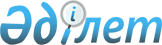 "Қазақстан Республикасы Президентінің кейбір өкімдеріне өзгерістер мен толықтыру енгізу туралы" Қазақстан Республикасының Президенті өкімінің жобасы туралыҚазақстан Республикасы Үкіметінің қаулысы 2001 жылғы 23 мамыр N 694     Қазақстан Республикасының Үкіметі қаулы етеді:     "Қазақстан Республикасы Президентінің№кейбір өкімдеріне өзгерістер мен толықтыру енгізу туралы" Қазақстан Республикасының Президенті өкімінің жобасы Қазақстан Республикасы Президентінің қарауына енгізілсін.     Қазақстан Республикасының       Премьер-Министрі               Қазақстан Республикасы Президентінің                              Өкімі     Қазақстан Республикасы Президентінің кейбір өкімдеріне        өзгерістер мен толықтыру енгізу туралы 

       Қазақстан Республикасы Президентінің 1997 жылғы 2 шілдедегі N 3578 өкімімен құрылған Мемлекеттік нышандар жөніндегі республикалық комиссияның қызметін одан әрі жетілдіру мақсатында және кадрлық өзгерістерге байланысты: 

      Қазақстан Республикасы Президентінің кейбір өкімдеріне мынадай өзгерістер мен толықтыру енгізілсін: 

      1) "Мемлекеттік нышандар жөніндегі республикалық комиссия туралы" Қазақстан Республикасы Президентінің 1997 жылғы 2 шілдедегі N 3578 N973578_ (Қазақстан Республикасының ПҮКЖ-ы, 1997 ж., N 30, 268-құжат) өкіміне: 

      көрсетілген өкіммен бекітілген Мемлекеттік нышандар жөніндегі республикалық комиссия туралы Ережеде: 

      6-тармақта: 

      5) тармақша мынадай редакцияда жазылсын: 

      "5) мемлекеттік нышандарды шығаруға, таратуға, насихаттауға, олардың әскери және өзге де белгілерде қолданылуына байланысты мәселелерді қарайды;"     мынадай мазмұндағы 7) тармақшамен толықтырылсын:     "7) геральдикалық белгілер жобаларын қарайды және олар бойынша қорытынды береді.";     2) "Мемлекеттік нышандар жөніндегі республикалық комиссияның құрамын бекіту туралы" Қазақстан Республикасы Президентінің 1999 жылғы 15 шілдедегі N 58  N990058_  өкіміне:     осы өкіммен құрылған Мемлекеттік нышандар жөніндегі республикалық комиссияның құрамына мыналар енгізілсін:     Ертісбаев                   - Қазақстан Республикасы Президентінің     Ермұхамбет Қабиденұлы         Әкімшілігі Қоғамдық саяси                                   бөлімінің меңгерушісі, орынбасары болып,     Жұмағұлов                   - Қазақстан Республикасының     Бақытжан Тұрсынұлы            Білім және ғылым бірінші вице-министрі     Пірімқұлұлы Керім           - Қазақстан Республикасының Экономика                                   және сауда министрлігі Стандарттау,                                   метрология және сертификаттау жөніндегі                                   комитетінің төрағасы;     көрсетілген комиссияның құрамынан Бижанов Ақан Құсайынұлы, Арын Ерлан Мұхтарұлы, Жолдыбаева Сәуле Мұсақызы шығарылсын.     Қазақстан Республикасының          ПрезидентіМамандар:     Багарова Ж.А.     Қасымбеков Б.А.
					© 2012. Қазақстан Республикасы Әділет министрлігінің «Қазақстан Республикасының Заңнама және құқықтық ақпарат институты» ШЖҚ РМК
				